2023 / 2024 IKASTAROA CURSO2023 / 2024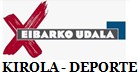 IPURUA □ ORBEA □IZEN-EMATEA □ BAJA □ORRIA / HOJA DE INSCRIPCIÓN□ BAJA□BAZKIDE-Soci@□ EZ BAZKIDEA - No Soci@□	X BATEKINMARKATU - Marcar con una XIZEN ABIZENAK – Nombre y Apellidos	NAN- D.N.I. 	HELBIDEA - DOMICILIO	TELEFONOA – Te 6	E-Mail	@	JAIOTZE DATA – Fecha de nacimiento 	/	/	KONTU ZENBAKIA/ Nº CUENTA	EKINTZA /ACTIVIDAD		 EGUNAK /DIAS 	 ORDUA / HORA 		Sig./Fdo.	EGUNA / FECHA	/	/	-----------moztu--------------------------------------------------------------------------------------------------------------------------------------------cortar-----------------2022 / 2023 IKASTAROA CURSO2022 / 2023IZEN-EMATEA □ BAJA □ORRIA / HOJA DE INSCRIPCIÓN□ BAJA□OHARRA: BAJAK BETI AURREKO HILEAN 20. BAINO LEHEN, BESTELA BESTE HILEBETE GEHIAGO ORDAINDU BEHARKO DA.AVISO: LAS BAJAS, SIEMPRE ANTES DEL DIA 20 DEL MES ANTERIOR, CASO CONTRARIO SE COBRARA UN MES MAS.IZEN ABIZENAK – Nombre y Apellidos	EKINTZA /ACTIVIDAD		 EGUNAK /DIAS 	 ORDUA / HORA 		ZIGILUA / SELLOEGUNA / FECHA	/	/	ERABILTZAILEARENTZAT / Para el USUARIO